Tournez la page, SVP →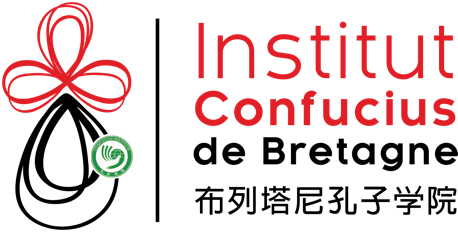 Fiche d’inscription
Activités régulières 23/24Première inscription  Réinscriptiondans ce cas, ne remplissez que ce qui a changé * champs obligatoiresNom*_________________________________ Prénom* ______________________________Nom chinois _________________________Date de Naissance* _____________________Téléphone portable*______________________Email* ________________________________Adresse*_______________________________________________________________________Adresse*___________________________________________________________________________________________________________________________________________________________________________________________________________________________________Code postal* ___________________________Ville*_________________________________Souhaitez-vous préciser si vous êtes en situation de handicap ? (Moteur, sensoriel, psychique, mental, maladies invalidantes). Nous pouvons aménager les cours selon vos besoins. ____________________________________________________________________________________________________________________________________________________________Souhaitez-vous préciser si vous êtes en situation de handicap ? (Moteur, sensoriel, psychique, mental, maladies invalidantes). Nous pouvons aménager les cours selon vos besoins. ____________________________________________________________________________________________________________________________________________________________Comment avez-vous connu l’Institut Confucius de Bretagne ?Comment avez-vous connu l’Institut Confucius de Bretagne ?□ Evénement culturel 	 □ Site internet 	□ Facebook 	 	□ Médias presse□ Evénement culturel 	 □ Site internet 	□ Facebook 	 	□ Médias presse□ Relations 	 □ Etablissement scolaire, précisez : ___________________________________□ Relations 	 □ Etablissement scolaire, précisez : ___________________________________□ Autres : ______________________________________________________________________□ Autres : ______________________________________________________________________Vous êtes actuellement...Vous êtes actuellement...□ Elève/Etudiant	 □ Actif	 □ en recherche d’emploi	□ Retraité □ Autres : ______________________________________________________________________□ Elève/Etudiant	 □ Actif	 □ en recherche d’emploi	□ Retraité □ Autres : ______________________________________________________________________Si vous êtes élève/étudiant, quel est le nom de votre établissement ? ______________________________________________________________________________Si vous êtes élève/étudiant, quel est le nom de votre établissement ? ______________________________________________________________________________Si c’est une inscription à un cours de chinois, quelques questions…Vos motivations pour apprendre le chinois...Si c’est une inscription à un cours de chinois, quelques questions…Vos motivations pour apprendre le chinois...□ Travail	□ Etudes   □ Voyage	 □ Plaisir □ Raisons familiales	□ Autres : ______________________________________________________________________□ Travail	□ Etudes   □ Voyage	 □ Plaisir □ Raisons familiales	□ Autres : ______________________________________________________________________Où avez-vous appris le chinois ?Où avez-vous appris le chinois ?□ Ecole :  LV1  LV2 	LV3   □ Université	 □ Association	 □ Autodidacte□ Ecole :  LV1  LV2 	LV3   □ Université	 □ Association	 □ Autodidacte□ Autres : ________________________________□ Autres : ________________________________Pendant combien de temps (par exemple : 2 ans, 1h/semaine)Pendant combien de temps (par exemple : 2 ans, 1h/semaine)____________________________________________________________________________________________________________________________________________________________Possédez-vous un diplôme ou une certification en chinois ? Si oui, lequel ?Possédez-vous un diplôme ou une certification en chinois ? Si oui, lequel ?____________________________________________________________________________________________________________________________________________________________Inscription et adhésion à l’associationInscription et adhésion à l’associationInscription et adhésion à l’associationCours de chinois adulte (60 h)               □ 340 € tarif plein   □ 270 € tarif réduit*Cours de chinois adulte (60 h)               □ 340 € tarif plein   □ 270 € tarif réduit*Cours de chinois adulte (60 h)               □ 340 € tarif plein   □ 270 € tarif réduit*Cours de chinois enfant / adolescent         □ 170 € (30h)       □ 270 € (60 h)    Cours de chinois enfant / adolescent         □ 170 € (30h)       □ 270 € (60 h)    Cours de chinois enfant / adolescent         □ 170 € (30h)       □ 270 € (60 h)    □ 2e enfant -20 % de réduction   □ 3e enfant -50 % de réduction□ 2e enfant -20 % de réduction   □ 3e enfant -50 % de réduction□ 2e enfant -20 % de réduction   □ 3e enfant -50 % de réductionCours de Taiji / Qigong (60 h)                □ 290 € tarif plein    □ 230 € tarif réduit*Cours de Taiji / Qigong (60 h)                □ 290 € tarif plein    □ 230 € tarif réduit*Cours de Taiji / Qigong (60 h)                □ 290 € tarif plein    □ 230 € tarif réduit*Cours de peinture enfant (45h)               □ 250 €Cours de peinture enfant (45h)               □ 250 €Cours de peinture enfant (45h)               □ 250 €Cours de peinture / calligraphie adulte (9 journées de 5h soit 45h)                                                   Précisez le(s) cours :pour 1 cours : □ 393 € tarif plein    □ 315 € tarif réduit*  _______________________________pour 2 cours : □ 744 € tarif plein    □ 595 € tarif réduit*  _______________________________pour 3 cours : □ 1113 € tarif plein   □ 890 € tarif réduit* _______________________________Cours de peinture / calligraphie adulte (9 journées de 5h soit 45h)                                                   Précisez le(s) cours :pour 1 cours : □ 393 € tarif plein    □ 315 € tarif réduit*  _______________________________pour 2 cours : □ 744 € tarif plein    □ 595 € tarif réduit*  _______________________________pour 3 cours : □ 1113 € tarif plein   □ 890 € tarif réduit* _______________________________Cours de peinture / calligraphie adulte (9 journées de 5h soit 45h)                                                   Précisez le(s) cours :pour 1 cours : □ 393 € tarif plein    □ 315 € tarif réduit*  _______________________________pour 2 cours : □ 744 € tarif plein    □ 595 € tarif réduit*  _______________________________pour 3 cours : □ 1113 € tarif plein   □ 890 € tarif réduit* _______________________________* étudiants moins de 26 ans, demandeurs d’emploi, titulaires de la Carte Sortir * étudiants moins de 26 ans, demandeurs d’emploi, titulaires de la Carte Sortir * étudiants moins de 26 ans, demandeurs d’emploi, titulaires de la Carte Sortir Adhésion annuelle à l’association (obligatoire pour tout membre majeur) :Adhésion annuelle à l’association (obligatoire pour tout membre majeur) :Adhésion annuelle à l’association (obligatoire pour tout membre majeur) :□ 20 € comprenant l’adhésion à la médiathèque□ 20 € comprenant l’adhésion à la médiathèque□ 20 € comprenant l’adhésion à la médiathèqueAdhésion à la médiathèque seule (permet d’emprunter les ouvrages de la médiathèque jusqu’à 5 documents pour 3 semaines).Adhésion à la médiathèque seule (permet d’emprunter les ouvrages de la médiathèque jusqu’à 5 documents pour 3 semaines).Adhésion à la médiathèque seule (permet d’emprunter les ouvrages de la médiathèque jusqu’à 5 documents pour 3 semaines).□ 10€ d’adhésion annuelle (date à date) à la médiathèque de l'Institut Confucius de Bretagne. □ 10€ d’adhésion annuelle (date à date) à la médiathèque de l'Institut Confucius de Bretagne. □ 10€ d’adhésion annuelle (date à date) à la médiathèque de l'Institut Confucius de Bretagne. □ Je souhaite recevoir la lettre d’informations mensuelle de l’Institut Confucius de Bretagne□ Je souhaite recevoir la lettre d’informations mensuelle de l’Institut Confucius de Bretagne□ Je souhaite recevoir la lettre d’informations mensuelle de l’Institut Confucius de BretagneConditions de venteConditions de venteConditions de vente1. Pour les inscriptions annuelles, le règlement de l’inscription pour les cours devra nous parvenir après la première semaine de cours ou le cours d’essai. 2. Le règlement peut être fait en trois chèques (ou virements enregistrés sur justificatif) au moment de l’inscription, les encaissements seront étalés sur l’année : novembre, février, avril3. En cas d’annulation du cours de la part de l’Institut, le remboursement intégral sera effectué sous une semaine au plus tard. 4. L’Institut ne procèdera à aucun remboursement si ce n’est pas de son fait. 1. Pour les inscriptions annuelles, le règlement de l’inscription pour les cours devra nous parvenir après la première semaine de cours ou le cours d’essai. 2. Le règlement peut être fait en trois chèques (ou virements enregistrés sur justificatif) au moment de l’inscription, les encaissements seront étalés sur l’année : novembre, février, avril3. En cas d’annulation du cours de la part de l’Institut, le remboursement intégral sera effectué sous une semaine au plus tard. 4. L’Institut ne procèdera à aucun remboursement si ce n’est pas de son fait. 1. Pour les inscriptions annuelles, le règlement de l’inscription pour les cours devra nous parvenir après la première semaine de cours ou le cours d’essai. 2. Le règlement peut être fait en trois chèques (ou virements enregistrés sur justificatif) au moment de l’inscription, les encaissements seront étalés sur l’année : novembre, février, avril3. En cas d’annulation du cours de la part de l’Institut, le remboursement intégral sera effectué sous une semaine au plus tard. 4. L’Institut ne procèdera à aucun remboursement si ce n’est pas de son fait. □ En cochant cette case, je confirme avoir lu et accepté les conditions de vente de l’Institut Confucius de Bretagne : Signature :								Date : ______/______/______□ En cochant cette case, je confirme avoir lu et accepté les conditions de vente de l’Institut Confucius de Bretagne : Signature :								Date : ______/______/______□ En cochant cette case, je confirme avoir lu et accepté les conditions de vente de l’Institut Confucius de Bretagne : Signature :								Date : ______/______/______Références bancaires en cas de virement : Institut Confucius de Bretagne  CCM Rennes enseignantsBanque     Guichet     N° compte               clé RIB15589       35160        04759744640          45BIC : CMBRFR2BXXX IBAN : FR76 1558 9351 6004 7597 4464 045Merci de préciser votre nom sur le libellé du virementRéférences bancaires en cas de virement : Institut Confucius de Bretagne  CCM Rennes enseignantsBanque     Guichet     N° compte               clé RIB15589       35160        04759744640          45BIC : CMBRFR2BXXX IBAN : FR76 1558 9351 6004 7597 4464 045Merci de préciser votre nom sur le libellé du virementRéférences bancaires en cas de virement : Institut Confucius de Bretagne  CCM Rennes enseignantsBanque     Guichet     N° compte               clé RIB15589       35160        04759744640          45BIC : CMBRFR2BXXX IBAN : FR76 1558 9351 6004 7597 4464 045Merci de préciser votre nom sur le libellé du virementPARTIE RESERVEE A L’ADMINISTRATION :Total à régler : ___________ 	Mode de règlement :□ Chèque 	: _________________		□ CB : _________________		□ Espèces	: _________________    □ Virement : _________________